DAFTAR PUSTAKAArikunto, Suharsimi. 2013. Prosedur Penelitian Suatu Pendekatan Praktik. Edisi Revisi. Jakarta: PT. Rineka CiptaAsmawati, Luluk. 2014. Perencanaan Pembelajaran PAUD. Bandung: Remaja RosdakaryaBafadal, Ibrahim. 2009.  Peningkatan Profesionalisme Guru Sekolah Dasar. Jakarta: PT Bumi AksaraBarizi, Ahmad & Muhammad, Idris. 2010. Menjadi Guru Unggul. Jogjakarta: Ar-. Ruzz MediaHasan, Maimunah. 2011. Pendidikan Anak Usia Dini. Jogjakarta: DIVA pressImran. 2010. Pembinaan Guru Di Indonesia. Jakarta: Pustaka JayaKunandar, 2018. Guru Profesional Iplementasi Kurikulum Tingkat Satuan Pendidikan (KTSP) dan Sukses dalam Sertifikat Guru. Jakarta: PT Rajagrapindo PersadaMiles, Matthew B. & Huberman, A. Michael. 2009. Analisis Data Kualitatif. Jakarta: UI-PressMulyasa, E, 2016. Menjadi Guru Profesional: Menciptakan Pembelajaran Kreatif dan Menyenangkan. Bandung, Remaja RosdakaryaMursid. 2015. Belajar dan Pembelajaran PAUD. Bandung: PT. Remaja. RosdakaryaPeraturan Menteri Pendidikan Nasional Republik Indonesia Nomor 16 Tahun 2007 Tentang Standar Kualifikasi Akademik dan Kompetensi Guru Peraturan Menteri Pendidikan dan Kebudayaan Republik Indonesia Nomor 137 Tahun 2014 tentang Standar Nasional Pendidikan Anak Usia Dini.Rusman. 2011. Model-Model Pembelajaran Mengembangkan Profesionalisme Guru. Jakarta: PT. Rajagrafindo PersadaSagala, Syaiful. 2011. Kemampuan Profesional Guru dan Tenaga Kependidikan. Bandung: AlfabetaSatori. Djaman 2007. Profesi Keguruan. Jakarta: Universitas TerbukaSiswoyo, dkk. 2013. Ilmu Pendidikan. Yogyakarta. UNY PressSugiyono. 2017. Metode Penelitian Kuantitatif, Kualitatif, dan R&D. Bandung : AlfabetaSuparlan, Suhartono, 2009. Wawasan Pendidikan: Sebuah Pengantar Pendidikan. Yogyakarta: Ar-Ruzz MediaSuprihatiningrum, Jamil. 2014. Strategi Pembelajaran. Yogyakarta : Ar-Ruzz MediaSuyadi & Ulfah, Maulidya. 2013. Konsep Dasar Paud. Bandung: Remaja. RosdakaryaYufiarti dan Chandrawati, Titi. 2012. Professionalitas Guru PAUD. Banten : universitas TerbukaLampiran 1OBSERVASI KOMPETENSI PROFESSIONAL GURULampiran 2PEDOMAN WAWANCARAIdentitas DiriNama 			: Jabatan/Golongan 	:Usia 			:Agama 		:Pekerjaan 		:Pendidikan Terakhir 	:Daftar pertanyaanApa yang dilakukan untuk meningkatkan profesional guru?Upaya yang dilakukan guru-guru dalam meningkatkan profesionalismenya adalah dengan mengikuti kegiatan Musyawarah Guru Mata Pelajaran (MGMP), penataran, Workshop dan pelatihan-pelatihanBagaimanakah dikatakan guru professional ?Berbagai kemampuan yang diperlukan agar dapat mewujudkan dirinya sebagai guru profesional. Kompetensi profesional meliputi kepakaran atau keahlian dalam bidangnya yaitu penguasaan bahan yang harus diajarkannya beserta metodenya, rasa tanggung jawab akan tugasnya dan rasa kebersamaan dengan sejawat guru lainnyaApakah yang harus dimiliki kompetensi professional guru ?Kompetensi profesional mengharuskan guru memiliki pengetahuan yang luas dan dalam tentang subject matter (bidang studi) yang akan diajarkan serta penguasaan metodologi yaitu menguasai konsep teoretik, maupun memilih metode yang tepat dan mampu menggunakannya dalam proses belajar mengajar.Bagaimana penguasaan guru dalam menyampaikan materi pembelajaranYa, walaupun guru-guru kami bukan tamatan S1 alhamdulillah walaupun tamatan sederajat SMA tetapi dia lebih pengalaman dari saya dan lebih duluan ngajar dari pada saya karena saya ini betul-betul tamatan S1 Paud dan apa yang saya tahu saya tuangkan kepada guru tersebut jadi ketika dia tidak tahu misalnya begini saya arahkan seperti ini akhirnya dia tahuLampiran 3DOKUMENTASI PENELITIAN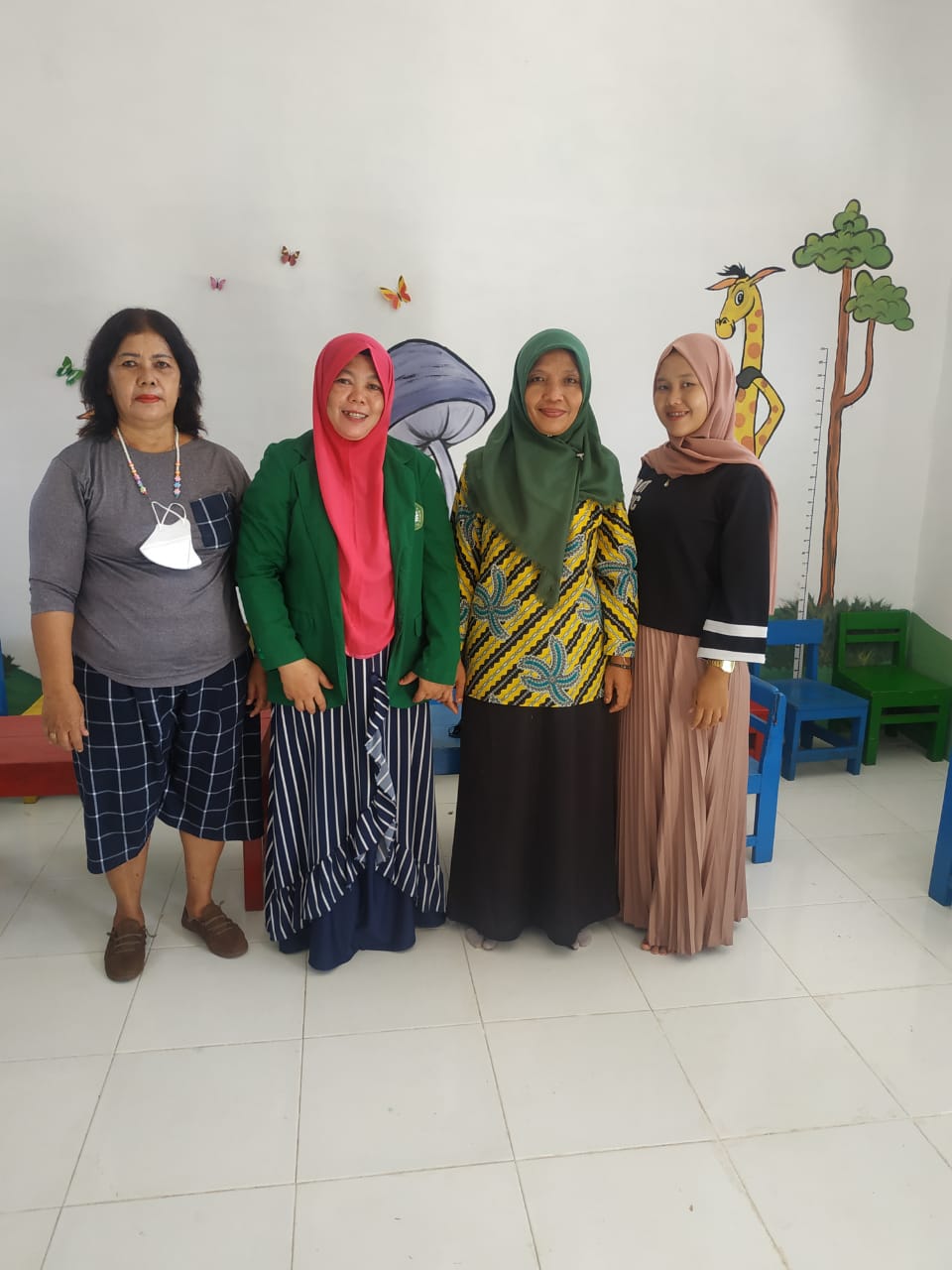 Foto bersama guru-guru TK Tunas H arapan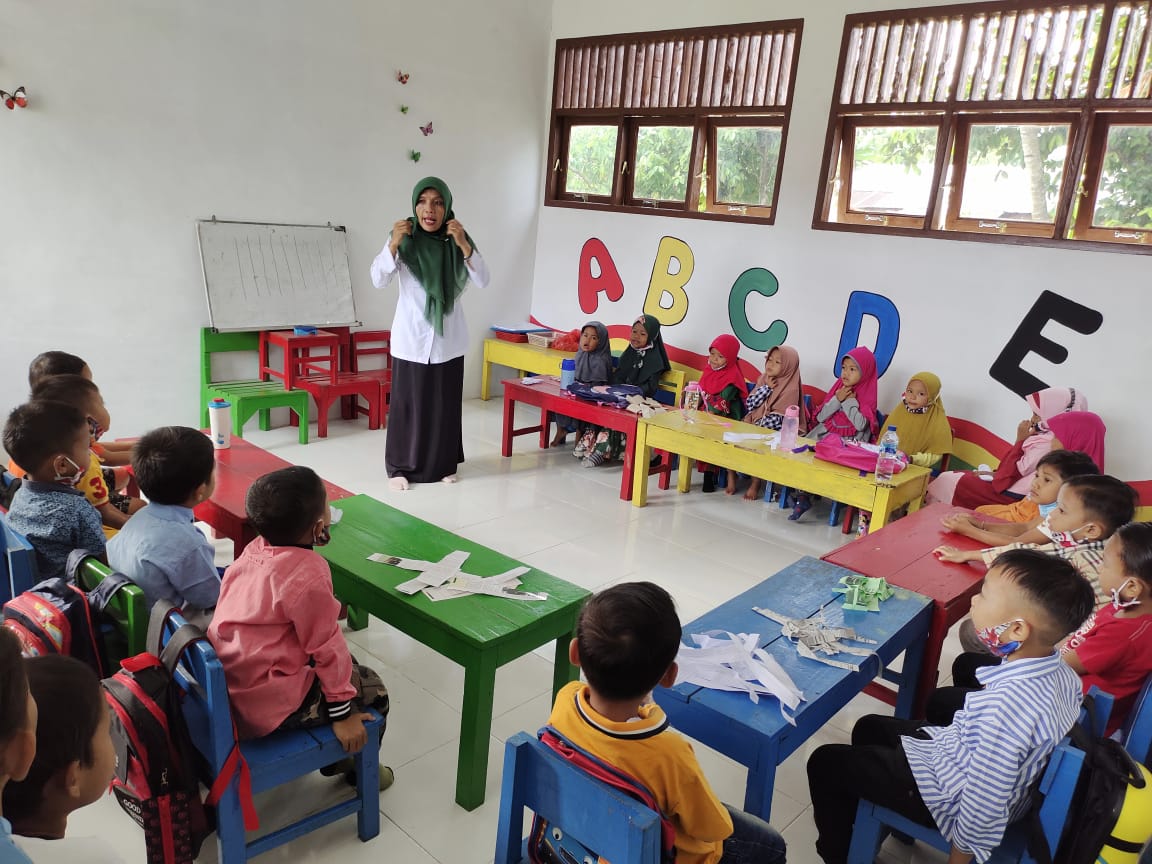                            Guru sedang memberikan materi pembelajaran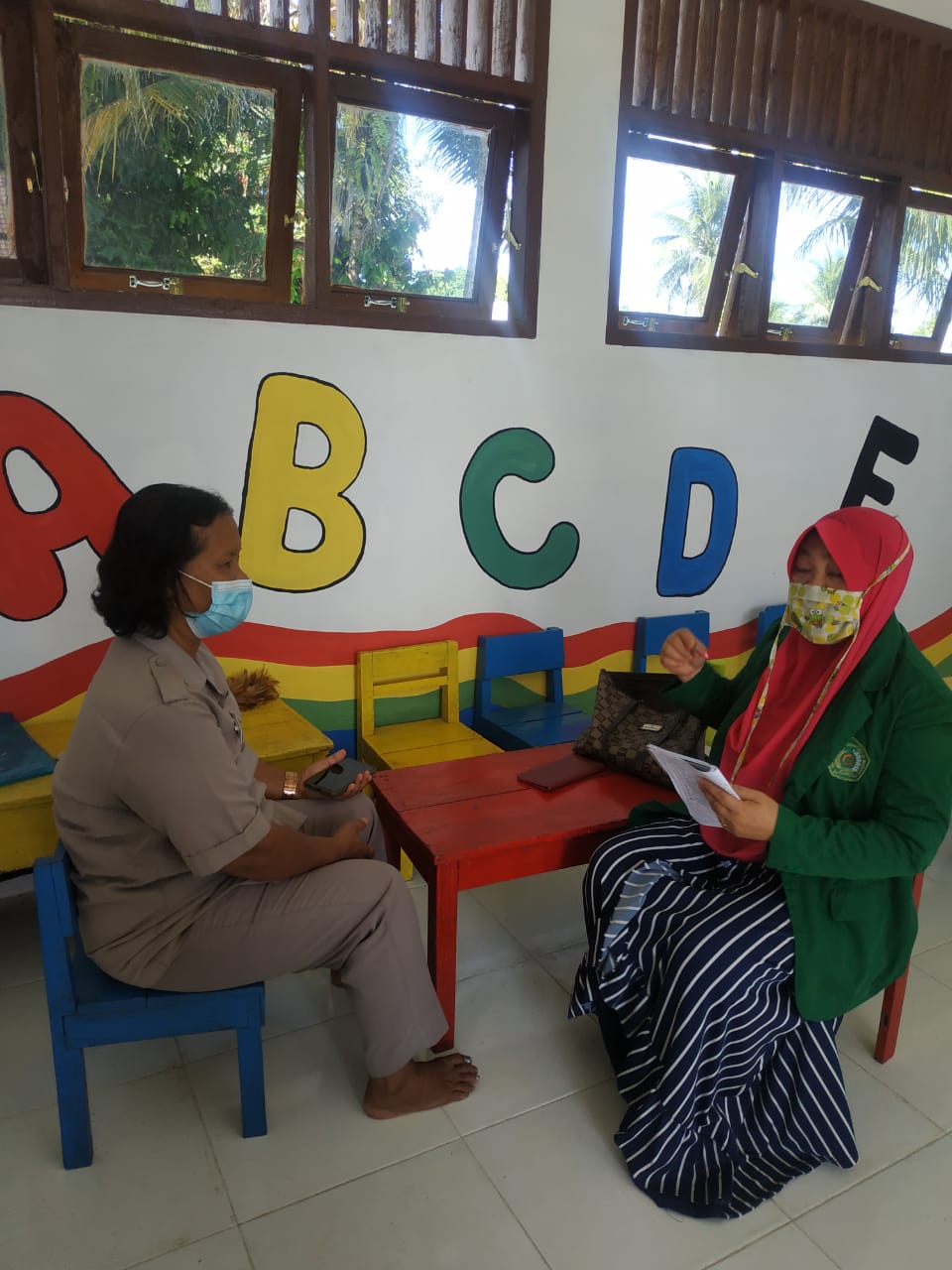 Wawancara dengan kepala sekolah TK Tunas Harapan Gunung Para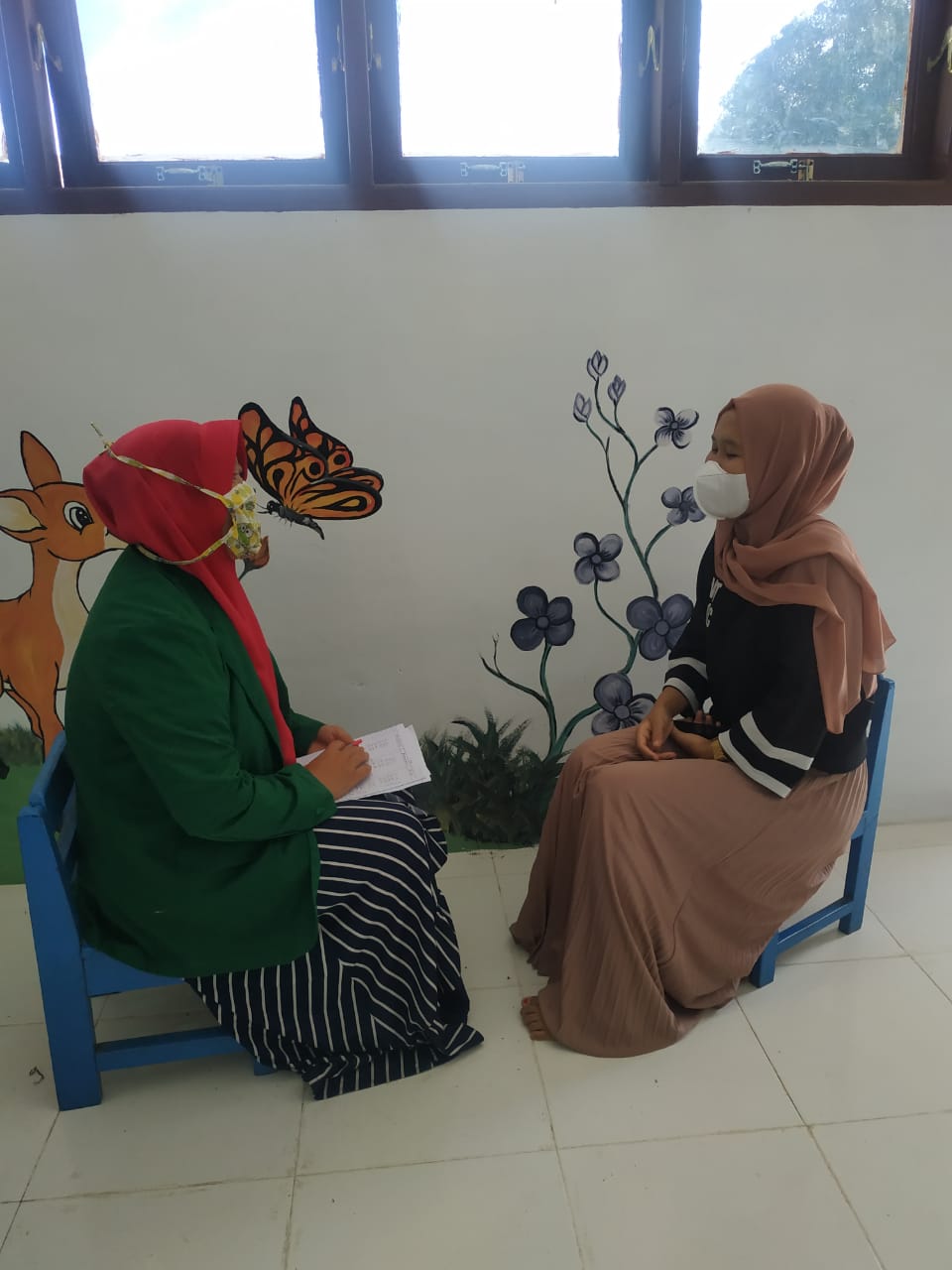 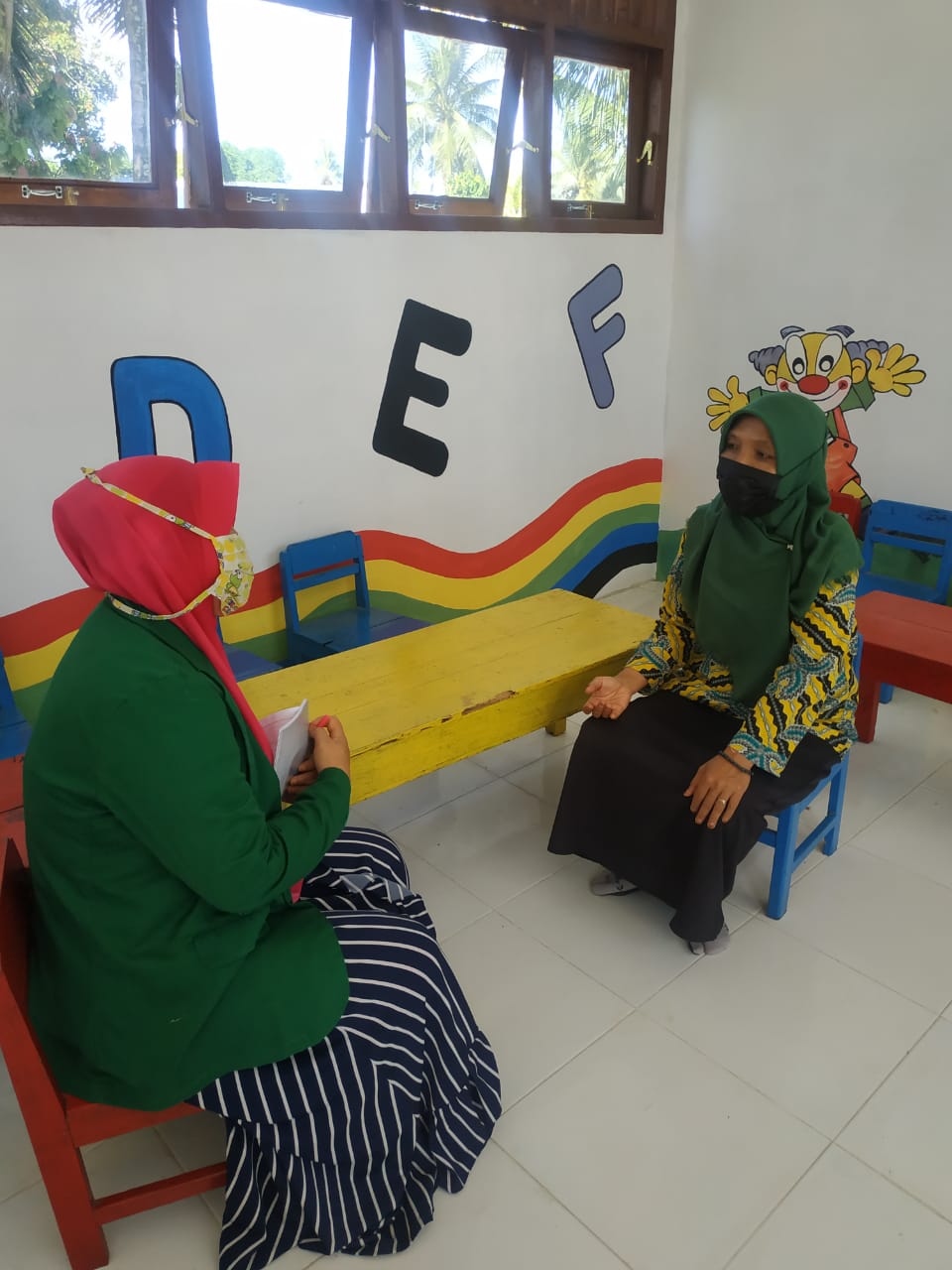 Wawancara dengan guru-guru TK Tunas Harapan Gunung ParaNoAspek yang diamatiYaTidak1Guru mengaitkan materi pembelajaran dengan pengetahuan lain yang relevan2Guru menggunakan bahasa lisan dan tulis yang dimengerti oleh anak3Guru menggunakan media pembelajaran4Guru melaksanakan pembelajaran sesuai dengan kompetensi yang akan dicapai5Guru melaksanakan evaluasi akhir sesuai dengan kompetensi anak6Guru menggunakan berbagai macam bahasa dalam kegiatan pembelajaran7Guru menggunakan berbagai alat permainan edukatif dalam setiap pembelajaran8Guru menguasai standar kompetensi dan kompetensi dasar mata pelajaran melalui pemahaman kemampuan peserta didik9Guru mengembangkan materi pembelajaran yang diampu secara kreatif10Guru mengembangkan keprofesionalannya secara berkelanjutan melalui tindakan reflektif dengan cara melakukan refleksi terhadap kinerja sendiri secara terus menerus11Guru memanfaatkan teknologi informasi dan komunikasi digunakan sebagai alat komunikasi12Guru menggunakan alat permain anak sebagai media pembelajaran bagi anak13Guru memahami kemajuan anak dalam setiap bidang pengembangan14Guru mengolah materi bidang pengembangan secara kreatif sesuai dengan tingkat perkembangan peserta didik15Guru memanfaatkan hasil refleksi dalam rangka peningkatan keprofesionalan